DODATEK Č. 1 K SMLOUVĚ O DÍLO	uzavřena podle ust. § 2586 a násl. Zákona č. 89/2012 Sb. - Občanský zákoník, v platném zněníZhotovitel:Green Wave Recycling s.r.o. odštěpný závodOdštěpný závod zahraniční právnické osoby zapsané v obchodním rejstříku vedenéhoMěstským soudem v Praze oddíl A, vložka 79879Se sídlem: Národní 60/28, Nové Město, 110 00 Praha 1IČO: 140 15 781, DIČ: CZ684274904Číslo bankovního účtu IBAN: Zastoupená:vedoucí odštěpného závodudále jako" Zhotovitel"aObjednatel:
Nemocnice Havířov, p.o.Se sídlem: Dělnická 1132/24, 736 01 HavířovIČO: 00844896 DIČ: CZ00844896Číslo bankovní ho účtuZastoupená jednatelem společnosti: 
Kontaktní osoba: dále jako" Objednatel"
společně také jako „smluvní strany“dnešního dne uzavřeli následující DODATEK Č. 1:Článek 1Ve smlouvě o dílo podepsané mezi Green Wave Recycling, s.r.o. odštěpný závod aNemocnice Havířov, p.o. dne 24.2.2023 se mění následující:Mění se v Článek 3, Cena a platební podmínky - Příloha č. 1 následovně:Ceník pro: Nemocnice Havířov, p.o.Likvidace registraturních složek po úložných lhůtách (bez DPH):Množství v kg	Cena v CZKOd 1 kg - do 3000 kg	5500 CZK / skartaceNad 3000 kg - do 6500 kg	11 000 CZK/ skartaceCena zahrnuje:přistavení skartovacího vozidla, skartování, čas pracovníků, odvoz skartovaného materiálu, vystavení váhového lístku, vystavení certifikátu o zničení dokumentů, recyklaci materiáluČlánek 2Ostatní body smlouvy o dílo zůstávají v platnosti.Tento dodatek je vyhotoven ve dvou vyhotoveních, z nichž každá smluvní strana obdrží po jednom exempláři.Smluvní strany prohlašují, že tento dodatek uzavřely na základě jejich svobodné vůle, dodatek nebyl uzavřen v tísni ani za nápadně nevýhodných podmínek, dodatek si přečetli, jeho obsahu rozumějí a na znak souhlasu s jejím obsahem jej podepisují.V Praze dne1 5. 11. 202327. 12. 2023V Havířově dne	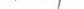 Za Zhotovitele: